Государственное учреждение - Отделение Пенсионного фонда Российской Федерации 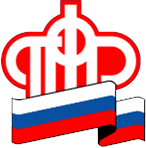 по Калининградской областиСпрашивали - отвечаем: О ежемесячных выплатах на ребенкаКалининград,  3 августа 2021 г. Отделение Пенсионного фонда Российской Федерации по Калининградской области представляет ответы на популярные вопросы граждан по реализации проекта постановления Правительства РФ «Об утверждении порядка и условий назначения и выплаты ежемесячного пособия женщине, вставшей на учет в медицинской организации в ранние сроки беременности, и ежемесячного пособия на ребенка в возрасте от восьми до семнадцати лет, требований к составу семьи и перечню видов доходов, учитываемых при расчете среднедушевого дохода семьи, а также перечня документов (сведений), необходимых для назначения (прекращения) указанных пособий, и форм заявлений об их назначении».Вопрос: Следует ли учитывать недвижимое имущество, находящееся в собственности у граждан в других регионах РФ, отличных от места жительства (пребывания) или фактического проживания?Ответ: Учитываются сведения о недвижимом имуществе, содержащиеся в Едином государственном реестре недвижимости.